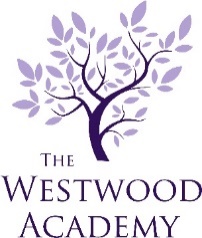 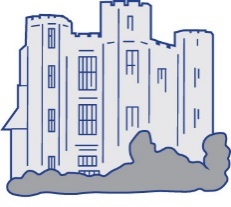 Teacher of Science(Biology, Chemistry or Physics specialism)Permanent contract from September 2023TMS/UPSThe School:Kenilworth Multi Academy Trust has a vacancy for a Teacher of Science (Biology, Chemistry or Physics specialism) from 1 September 2023.  The vacancy is based at Kenilworth School and Sixth Form.  This is an exciting time to join us as we will be moving to a newly built, bespoke school in Kenilworth in September 2023.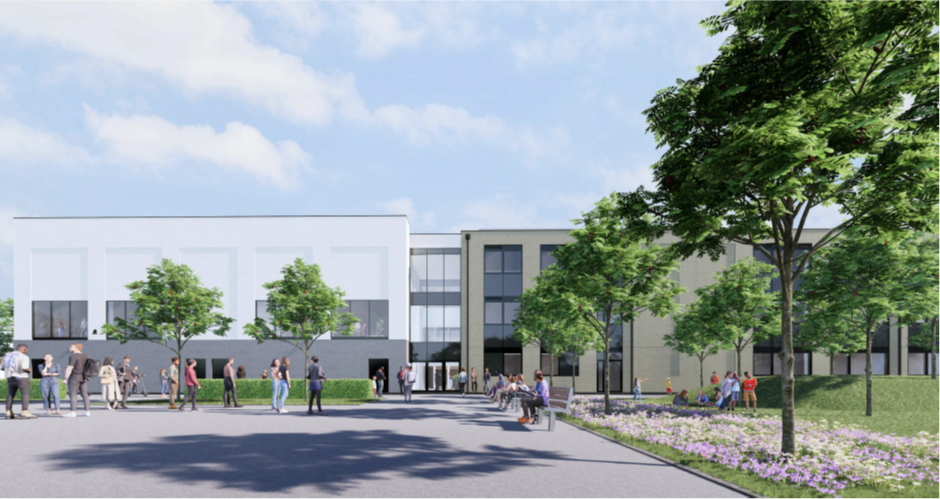 Kenilworth School and Sixth Form is rated as Outstanding by Ofsted (2013) and as the only secondary school in the community of Kenilworth, is oversubscribed with motivated and well behaved pupils.  The school is well resourced to support the delivery of the subject. The post holder will join a supportive team with opportunities for professional development Our educational ethos encourages our students to be responsive, resilient, to have reasoning, and be reflective and resourceful in their learning.The role:We are looking to appoint an aspirational, creative, dynamic, innovative Science teacher who has a genuine engaging enthusiasm and passion for the teaching and learning of science. As a Teacher of Science you should be able to teach all science disciplines across all ability ranges in KS3 and KS4 (Combined Science). The ability to teach GCSE Separate Science Physics and/or A-Level Physics would be desirable but is not essential for the right candidate and we would happily consider applications from Biology or Chemistry specialists.New school:Kenilworth School is currently relocating to a brand new, bespoke campus. This will open in September 2023. The Science Department will have its own wing comprising of 14 laboratories, 2 Science studios, 1 flexible learning space, 1 large Science staff base and 3 large prep rooms. Labs will be fully equipped with large interactive TV screens and all the latest technologies. This is now a very exciting time for Kenilworth staff and students as we all look forward to this new working environment.The Science Department:The successful candidate would be joining an outstanding department in an outstanding school where Science teachers all work for and support each other; a unified team of ECT’s and experienced specialists who are whole-heartedly passionate about developing our student’s love for Science.We are a thriving and enthusiastic Science Department where a team of 20 highly driven, dedicated, supportive and compassionate specialist Science teachers are supported by 5 skilled Science technicians.We are proud to provide students with a curiosity and a skills-set that prepares them for their futures, that broadens their understanding of the scientific world and develops each as a well-rounded individual.Science curriculum:Our Science curriculum intent is driven by the whole school intent and is both ambitious and innovative, inspiring all students to excellence.From the beginning of year 7 our students follow a progression model based upon the whole learning journey. Science lessons here at Kenilworth School are exciting, thought-provoking, differentiated and inclusive, where we aim to create a sense of awe and wonder at every corner. We provide every student with opportunities for creativity, collaboration, independence, challenge, problem solving; a platform that encourages them to think logically and develop their verbal and written communication skills. We believe in equipping students with the skills and guidance for future education and employment, encouraging them to embrace diversity and develop literacy skills through creative writing and reading for purpose.KS3:During years 7 and 8 all our students study the AQA KS3 curriculum. Our specialist Science teachers have created bespoke and detailed schemes of work for every topic where each is equipped with a host of differentiated resources, ideas, literacy, ‘big questions’ and scientific enquiry, but also allowing for teacher flexibility. KS4:In year 9 students begin the AQA GCSE course. Our higher set students study Separate Science (around 120 students), whilst the other students (around 150) study Combined Science Trilogy. Whilst our curriculum is not narrowed solely for students to pass exams, last year approximately 25% of all our Separate Science students achieved a grade 9 in each science discipline and 70% achieved a grade 7.In Combined Science (our lower set students), 75% achieved a grade 4-4 or above.KS5:Our retention at A-Level is very high with large numbers of Kenilworth students choosing study A-Level Biology, Chemistry and Physics, along with many external students.Student opportunities in Science:At A-Level students participate in the Biology, Chemistry and Physics Olympiads. Lower down the school we offer students a host of different opportunities:Examples of trips include The Big Bang Fair, New Scientist Live, Christmas lectures, Warwick University Science in Action Lectures, and Operation Ouch! Live.Examples of events and competitions we participate in include hosting The Faraday Challenge and The National Scientific Thinking Challenge.We also have a STEM co-ordinator within the Science Department, a Science Club where students present the annual Super Science Showcase and throughout the year we run inter-form Science competitions for KS3 students which involve creative writing and model making challenges.In addition, we can offer you:Excellent CPD opportunities A supportive team of colleagues within the Department and across the schoolA positive, community school environment with an innovative learning cultureA dedicated and forward looking management team, with highly skilled staff upholding high expectations and aspirations for our studentsPiXL network access and other on-line resources to support the development of student learningA wide enrichment programme in which you can participateEmployee well-being benefits via our healthcare programme to include health diagnostics, physiotherapy, 24/7 GP and mental health support, retail and gym discount, free flu vaccination, a laptop, free parking and use of an on-site fitness suiteApplications:We would welcome applications from ECTs or experienced teachers.If you would like an informal discussion with the Head of Science, prior to applying for the role, please email Mr Matt Jones at m.jones@ksn.org.uk.Please go to https://www.ksn.org.uk/723/vacancies to download an application form, job description, person specification and equal opportunities form.Please email your completed application and covering letter (addressed to the Headteacher, Mr H Abbott) to Deena Perry, HR Manager at D.Perry@ksn.org.uk.Please note we cannot accept a CV as an application.We reserve the right to invite candidates for interview before the closing date, should we receive a sufficient number of applications.  Early applications are therefore advised and welcomed.Safeguarding:Kenilworth Multi Academy Trust is committed to safeguarding and promoting the welfare of children and expects all staff and volunteers to share this commitment.  An enhanced DBS check will be undertaken.Closing date:  Monday 12 June 2023 at 9am